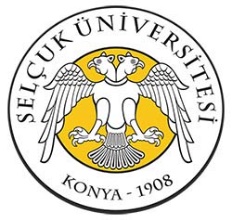 İÇ TETKİK PLAN FORMUDoküman NoSÜ-KYS-BİDB-FRM-21İÇ TETKİK PLAN FORMUYayın Tarihi01.02.2018İÇ TETKİK PLAN FORMURevizyon Tarihi/No00İÇ TETKİK PLAN FORMUSayfa No 1-1NoTetkik TarihiTetkik Edilecek BirimlerTetkik SaatiTetkikçilerKalite Standart MaddeleriKalite Standart MaddeleriKalite Standart MaddeleriKalite Standart MaddeleriKalite Standart MaddeleriKalite Standart MaddeleriKalite Standart MaddeleriİmzaNoTetkik TarihiTetkik Edilecek BirimlerTetkik SaatiTetkikçiler4.05.06.07.08.09.010.0İmzaHazırlayan Kalite Yönetim TemsilcisiOnaylayan Daire BaşkanıSayfa No1/1Abdullah BAŞOĞULKaan Doğan ERDOĞANSayfa No1/1